a n a k o i n ω σ η   Αθήνα, 19-3-2018Το Δ.Σ./Ι.ΝΕ.ΔΙ.ΒΙ.Μ. ενημερώνει κάθε ενδιαφερόμενο ότι έχει ήδη ολοκληρωθεί το σύνολο των πληρωμών για τη διαμονή των φοιτητών του Πανεπιστημίου Πατρών κατά τους μήνες Σεπτέμβριο και Οκτώβριο 2017, ενώ αναμένεται σύντομα να ψηφιστεί νομοθετική ρύθμιση, προκειμένου για την επίλυση των υπολοίπων οικονομικών ζητημάτων που παραμένουν ανοιχτά.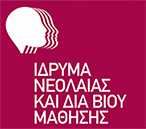 Ιδρυμα Νεολαίας και Διά Βίου ΜάθησηςΑχαρνών 417 & Κοκκινάκη, 11143 Αθήναwww.inedivim.gr